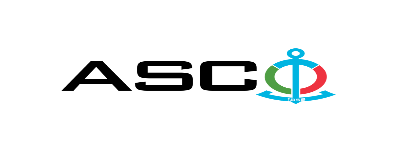 ИЗВЕЩЕНИЕ О ПОБЕДИТЕЛЕ ОТКРЫТОГО КОНКУРСА № AM132/2022 ПРОВЕДЕННОГО ЗАКРЫТЫМ АКЦИОНЕРНОМ ОБЩЕСТВОМ «КАСПИЙСКОЕ МОРСКОЕ ПАРОХОДСТВО» 19.08.2022 г. НА ЗАКУПКУ турбокомпрессора в сборе VTR401-2Р для главного двигателя SKL 6VDS48/42AL-2 судна Бастакар Ф.Амиров, находящегося на балансе компанииКомитет по закупкам ЗАО «АКМП»Предмет договора поставкиЗакупка турбокомпрессора в сборе VTR401-2Р для главного двигателя SKL 6VDS48/42AL-2 судна Бастакар Ф.Амиров, находящегося на балансе компанииНазвание компании (или физического лица) победителяMT Kaspian LLC Договорная цена132 691.00 AZN Условия (Инкотресм-2010) и срок поставки товаровDDP БакуСрок выполнения работ или услуг 4-5 недель